19th Sunday after PentecostOct23, 2011Sunday Schedule: Holy Eucharist Rite II: 9:30 am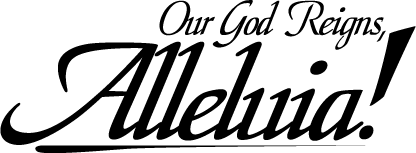  Episcopal Churchhttp://www.shawanoepiscopal.orgThe Rt. Rev. Russell Jacobus, BishopThe Rev. Mary S. Trainor, VicarChurch Phone 715-526-3686Vicar’s Phone 715-252-4816pastormaryt@aol.comThe Ministry of the WordProcessional Hymn (Immortal, Invisible, God Only Wise)….. # 432#Opening Acclamation:Almighty God, to you all hearts are open, all desires known, and from you no secrets are hid: Cleanse the thoughts of our hearts by the inspiration of your Holy Spirit, that we may perfectly love you, and worthily magnify your holy Name; through Christ our Lord. Amen.Gloria…………………………………………………………………………# S280Opening Collect……………………………. bulletin insertOld Testament Reading……………………. bulletin insertPsalm……………………………………….	bulletin insertNew Testament …………………… bulletin insertGradual – Celtic AlleluiaGospel Reading (all stand)…………………. bulletin insertSermon: The Rev. Mary TrainorThe service continues in the Book of Common PrayerNicene Creed...............................................................p. 358Prayers of the People……………… ………………. p. 387 (Form III)Those in need of our Prayers: For healing: Dan, Nancy, Gerry, Bruce, Adeline, Dorothy, Charlie, William, DianeConfession and Absolution of Sin…………………...p. 360	The Peace and short message to the childrenOffertory Hymn (Before thy Throne, O God We Knee)………. # 574Doxology: Praise God from whom all blessings flow……… #380, v3The Great ThanksgivingEucharistic Prayer……Form A: p. 361Sanctus -“Holy, Holy, Holy”…………………………………. # S130 Post Communion Hymn: (He Leadeth Me) Supplementary……. # 9 Concluding Prayer:Eternal God, heavenly Father, you have graciously accepted us as living members of your Son our Savior Jesus Christ, and you have fed us with spiritual food in the Sacrament of his Body and Blood.  Send us now into the world in peace, and grant us strength and courage to love and serve you with gladness and singleness of heart; through Christ our Lord.  Amen.BlessingRecessional Hymn (Because He Lives) Supplementary ………. # 56Announcements and DismissalVisitors:   is a welcoming congregation.  We follow the traditional Episcopal worship liturgy, and if you are unfamiliar with it you are in for a blessed delight today!  Feel free ask questions of anyone around you. This bulletin refers to the Blue or Black Prayer Book and a Red Hymnal or white hymnal supplement notebook. The weekly scripture readings are found on an insert in your Service Bulletin. We usually sit for instruction, kneel or stand for prayer and stand for when we praise God in music.  At the time of Holy Eucharist, everyone is invited to come forward.  If you are baptized, then you are welcome to receive Communion.  If you are not baptized or choose not to receive, cross your arms over your chest when the priest gets to you and you will receive a blessing.Sunday school for children of all ages occurs during the beginning parts of the worship service (children will be called to come forward, receive a blessing, and then go into the Church Hall with their teachers near the beginning of the service).   Sunday school lessons help the children understand the Scripture lessons for the day.Please notify the Vicar if there is a member who is unable to come to Church and would like to receive Holy Communion in their place of residence.  The Vicar will take the Sacrament to them on Sunday afternoon. Also, please notify the Vicar or Sr. Warden if someone is in need of a meal after hospitalization (the Casserole Crusade will be contacted).Diocesan Upcoming Dates (see Diocesan Website for details) www.episcopalfonddulac.orgCycle of Prayer for this Sunday: We pray for St. Peter’s, Ripon, Tom McAlpine, RectorPastor Mary will be available for appointments on Wed. Nov. 2nd. at .Bishop Committee meeting today after worship in the hall. Tracts:  There are new tracts available in the hall and the back of the church. They cover a variety of subjects of interest to all. Feel free to take what you are interested in reading, and share with a friend.   .Vicar’s Message October 16, 2011God, the Church, Needs, Generosity, and ThanksgivingHe who supplies seed to the sower and bread for food will supply and multiply your seed for sowing and increase the harvest of your righteousness. You will be enriched in every way for your great generosity, which will produce thanksgiving to God through us; for the rendering of this ministry not only supplies the needs of the saints but also overflows with many thanksgivings to God. 2 Corinthians 9: 11-13As a child, I saw my mother helping out with activities at church, giving to the poor, and putting checks into the basket each week at church. These actions made me curious about why she gave so much of herself to her church, when there were so many other things she could be doing. But I remember how she seemed so happy when she gave of herself generously. This is what Paul is speaking of in the Scripture passage above, that we are blessed richly when we share our time, talent, and treasure.We are in a culture full of people who are frustrated because their lives are not fulfilling enough. You and I, as part of the  community, are very fortunate to be part of such a wonderful church where we can experience the “overflowing with many thanksgivings to God,” when we share of ourselves. In two weeks, on October 30, each of us will have an opportunity to submit our pledge to  for the coming year (The amount of money we pledge is confidential, and will only be known to ourselves, God, and our treasurer Sue Sazama). Each year when my husband Jim and I prepare to submit our pledge, we pray for God’s guidance about how we are to be better stewards of God’s gifts to us. We look forward to this time to review our goals for the coming year. Christian stewardship is all about our faithful management of all that God gives us. What we offer back to God will be used by Him to transform us spiritually and to reach out to others with Christ’s amazing love. I pray that you will take this opportunity to reflect on your blessings, and be blessed.In Christ’s love,Pastor Mary+AnnouncementsBIBLE STUDY ON WEDNESDAYS at 11:00:  Discussion about the Gospel according to Mark.  All are welcome to join in anytime. Bring a sack lunch and we will break bread after services. WORSHIP SERVICE AT NOON ON WEDNESDAY:  Noonday prayer begins at 12:00 noon in the Chapel. Take the time out of your day! Just 30 minutes. Learn about the Saint of the week, get some mid-week inspiration.UPCOMING  JOHN’S EVENTS OPEN TO THE COMMUNITY:November 27: Thanksgiving Community Meal after churchDecember 18: Children’s Pageant – acting out of the Christmas storyBRING A CAN OF FOOD TO CHURCH: Bring non-perishable food items; the need is great. Donated items are taken to the local Food Pantry. CLASS STARTING IN OCTOBER:  Classes on “What it means to be an Episcopalian” continue on October 30.WANT TO VOLUNTEER FOR A MINISTRY?: There are many ways you can become involved at ! Get involved.  See list on Ministry page in this bulletin for ministries needing a contact person.  The month of November, signup sheet for serving in various ministries is posted in the Hall: you are free to make any changes. If you cannot make your particular day, just try and get a replacement. There are extra copies for you to take home on the table in the hall. Those serving next week Oct. 30, are: Chalice Bearer, Marlene Brown, Altar Guild, Marlene Brown, Reader Art Freiberg, Prayers, Esther Schutt Greeters, Lee & Wendy Hafner, Coffee Marlene Brown & Bruce Thomas. The October calendar for Church activities is available on the bulletin board.St John’s Ministries Vicar- Pastor Mary Trainor, 715 252-4816Secretary- Kay StezenskiOrganist – Ted MyersBishop’s Committee: Senior Warden--Ron Stezenski; Jr. Warden-John Myers; Marlene Brown; Wendy Hafner; Luke Onesti; Bernie Spolar; Treasurer- Sue Sazama; Clerk - Esther SchuttMinistry Chairs: Altar Guild- Marlene Brown Acolytes- Ron StezenskiBuildings and Grounds- John Myers, Luke OnestiFlowers- Wendy HafnerKitchen-LuAnn Zander-Music Advisor – Linda MyersNewcomers – Marlene BrownOutreach – Kristi OnestiPrayer Chain – Marlene BrownSpecial Events – Wendy Hafner, Marlene BrownStewardship-John MyersSunday School--Wendy HafnerSunshine: Greeting Cards- Bernie SpolarCasserole Crusade – Mary FreibergPrayer Shawl- Kay StezenskiAdditional Ministries needing a volunteer to become the chairperson:Outreach and MissionsChildren’s Fun Bag coordinatorGreeter/UsherAdditional Volunteers needed for the following ministries in particular:Acolytes				Casserole CrusadeNewcomers				Prayer Shawls“Essentials Pantry” coordinator	Photo Directory CoordinatorTopic for "What does it mean to be an Episcopalian" TalksDateThe  Oct 30What we pray is what we believe: A Walk Through the Prayer BookNov 6The Two Great SacramentsNov 13Anglican CommunionDec 6